توصيف مقرر  (  مهارات القراءة2   )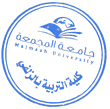 الكليةالتربية في الزلفيالتربية في الزلفيالتربية في الزلفيالقسم الأكاديمياللغة العربيةاللغة العربيةاللغة العربيةاسم المقررمهارات القراءة2رمز المقررARB483المستوىالثامنعدد الساعات المعتمدة للمقرر2هدف المقررأن يعرف الطلبة خصوصية قراءة الأجناس الأدبية المختلفة، أن يحدد  الطلبة أسس قراءة  النصوص الشعرية والنثرية على حسب مستوياتها، ويقفوا على الجوانب اللغوية والقيم الجمالية، والأدبية التي تحملهاأن يعرف الطلبة خصوصية قراءة الأجناس الأدبية المختلفة، أن يحدد  الطلبة أسس قراءة  النصوص الشعرية والنثرية على حسب مستوياتها، ويقفوا على الجوانب اللغوية والقيم الجمالية، والأدبية التي تحملهاأن يعرف الطلبة خصوصية قراءة الأجناس الأدبية المختلفة، أن يحدد  الطلبة أسس قراءة  النصوص الشعرية والنثرية على حسب مستوياتها، ويقفوا على الجوانب اللغوية والقيم الجمالية، والأدبية التي تحملهاموضوعات المقررمقدمة عن المقرر تتناول أهداف تدريس مهارات القراءة(2)، ومحتويات المقرر وطرق تقويمه.القراءة الأدبية: تعريفها وأهميتها وأنشطتها، وبيان أنها نشاط متعدد الوجوهمستويات الفهم القرائي وأساسيات الفهم والاستيعاب القرائي للأجناس الأدبية المختلفة.تطبيق المهارات القرائية على أحد السرديات القديمة مثل (كليلة ودمنة لابن المقفع – أو المقامات لبديع الزمان الهمذاني أو الحريري – أو البخلاء للجاحظ)تطبيق المهارات القرائية على أحد السرديات الحديثة كالقصة القصيرة أو المقالتطبيق المهارات القرائية على أحد الأعمال الكبرى الحديثة مثل (النظرات أو وحي القلم – أو الغربال).مقدمة عن المقرر تتناول أهداف تدريس مهارات القراءة(2)، ومحتويات المقرر وطرق تقويمه.القراءة الأدبية: تعريفها وأهميتها وأنشطتها، وبيان أنها نشاط متعدد الوجوهمستويات الفهم القرائي وأساسيات الفهم والاستيعاب القرائي للأجناس الأدبية المختلفة.تطبيق المهارات القرائية على أحد السرديات القديمة مثل (كليلة ودمنة لابن المقفع – أو المقامات لبديع الزمان الهمذاني أو الحريري – أو البخلاء للجاحظ)تطبيق المهارات القرائية على أحد السرديات الحديثة كالقصة القصيرة أو المقالتطبيق المهارات القرائية على أحد الأعمال الكبرى الحديثة مثل (النظرات أو وحي القلم – أو الغربال).مقدمة عن المقرر تتناول أهداف تدريس مهارات القراءة(2)، ومحتويات المقرر وطرق تقويمه.القراءة الأدبية: تعريفها وأهميتها وأنشطتها، وبيان أنها نشاط متعدد الوجوهمستويات الفهم القرائي وأساسيات الفهم والاستيعاب القرائي للأجناس الأدبية المختلفة.تطبيق المهارات القرائية على أحد السرديات القديمة مثل (كليلة ودمنة لابن المقفع – أو المقامات لبديع الزمان الهمذاني أو الحريري – أو البخلاء للجاحظ)تطبيق المهارات القرائية على أحد السرديات الحديثة كالقصة القصيرة أو المقالتطبيق المهارات القرائية على أحد الأعمال الكبرى الحديثة مثل (النظرات أو وحي القلم – أو الغربال).المراجعدراسة نماذج من الأعمال الأدبية الأصيلة قديما وحديثا مثل كلية ودمنة ومقامات بديع الزمان والبخلاءدراسة نماذج من الأعمال الأدبية الأصيلة قديما وحديثا مثل كلية ودمنة ومقامات بديع الزمان والبخلاءدراسة نماذج من الأعمال الأدبية الأصيلة قديما وحديثا مثل كلية ودمنة ومقامات بديع الزمان والبخلاء